Visit California & Events OnlineJune 3, 2019https://www.visitcalifornia.com/attraction/4-fabulous-resorts-los-angeles-county 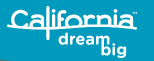 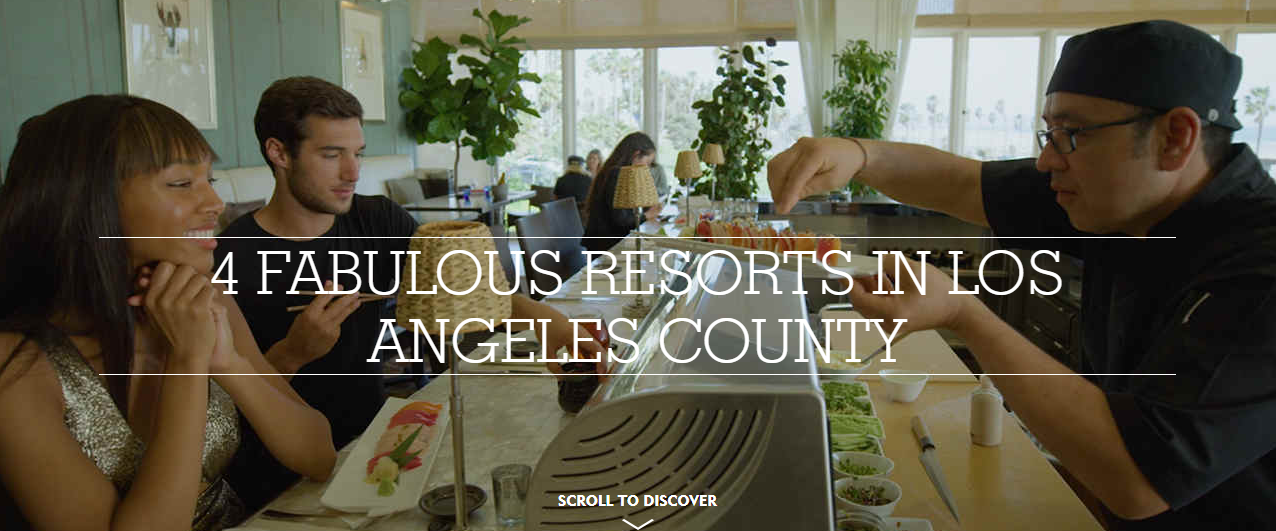 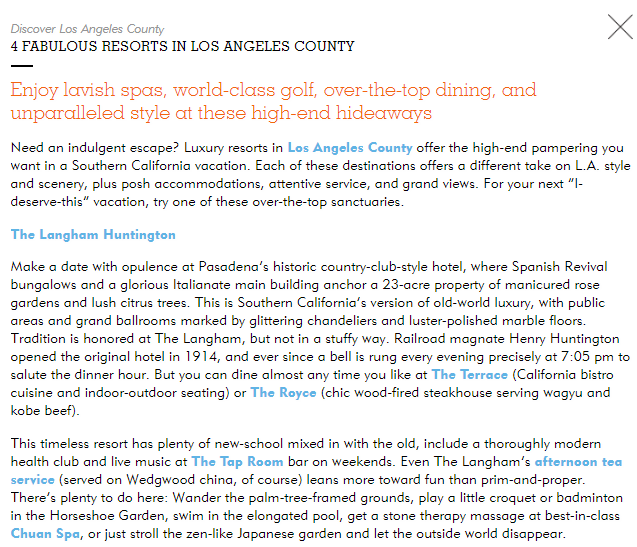 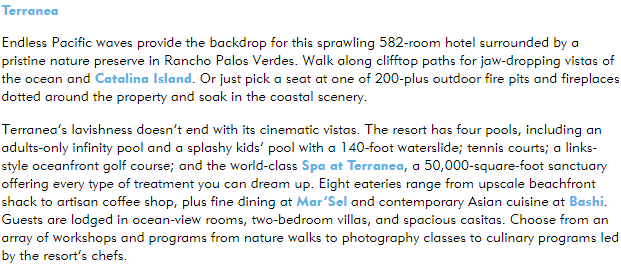 